В период с 01.10.2021  по 19.10.2021 года в области проводились тематическая проверка по теме «Соблюдение трудовых прав работников учреждений профессионального образования при переходе на электронные трудовые книжки, заключении трудовых договоров и дополнительных соглашений» и мониторинг по выполнению Постановление Правительства Саратовской области №569-П от 19.07.2021 года «О повышении оплаты труда отдельных категорий работников государственных учреждений области».  Основной целью проведения профсоюзной тематической проверки и мониторинга является выявление, предупреждение и устранение нарушений трудового законодательства и иных нормативных правовых актов, содержащих нормы трудового права (далее – трудовое законодательство) при заключении,  изменении и расторжении трудовых договоров с работниками образовательных организаций, переходе на электронные трудовые книжки. В ходе проверки изучены документы по  кадрам: книги приказов, личные дела работников, трудовые книжки, трудовые договоры работников, а также  коллективные договоры. Проверкой установлено, что в   учреждениях в решении вопросов, связанных с трудовыми отношениями администрации и профкомы в основном  руководствуются Трудовым Кодексом РФ. В соответствии с Трудовым Кодексом РФ  ведется делопроизводство  по кадрам.Работников  уведомляют в связи с изменениями условий  трудового договора за два месяца. Администрация образовательных учреждений заключила дополнительные соглашения к трудовым договорам в связи с изменением рабочего времени, оплаты труда ежегодно на 01 сентября.При оформлении на работу с гражданами  заключаются письменные   трудовые договоры. Наименование должностей  соответствуют ЕКС, в трудовых договорах  указываются режим труда,  права и обязанности работника.  Личные дела сформированы полностью, карточки формы Т-2 ведутся на всех работающих.Разработаны Положения о защите персональных данных, определен круг лиц, имеющих право  доступа к персональным данным.Трудовые книжки работников хранятся в отделе кадров образовательных учреждений. Количество трудовых книжек соответствует количеству работающих в данных учреждениях. Сведения об учебе, изменении фамилии, о назначении пенсии, о поощрениях и награждениях, как правило, заносятся  верно и своевременно, соответствуют записям в книге приказов. В учреждениях ведутся книги учета и  движения трудовых книжек, где каждому работнику при увольнении  трудовая книжка выдается под роспись. В образовательных организациях работники своевременно были уведомлены о переходе на электронные трудовые книжки.Заработная плата выплачивается своевременно и в полном объеме. Во всех учреждениях осуществляется доплата до МРОТ, изданы приказы об установлении МРОТ в размере 12792 рубля с 01.01.2021 года.В образовательных организациях осуществляются дополнительные выплаты за осуществление кураторства в размере 5 тысяч рублей.В соответствии с постановлением Правительства Саратовской области №569-П от 19.07.2021 года «О повышении оплаты труда отдельных категорий работников государственных учреждений области» повышение заработной платы на 10% (до 32522 руб.)  с 1 августа 2021 года у  преподавателей и мастеров производственного обучения учреждений профессионального образования произошло не в каждой образовательной организации и крайне неравномерно. По результатам мониторинга хочется в качестве положительного примера указать, что  Поволжском колледже технологии и менеджмента, Губернаторском автомобильно-электромеханическом техникуме, Александрово-Гайском политехническом лицее, Балашовском политехническом лицее, Саратовском областном химико-технологическом техникуме, Озинском лицее строительных технологий и сервиса, Ивантеевском политехническом лицее, Вольском педагогическом колледже, Ершовском агропромышленном лицее, Энгельсском колледже профессиональных технологий  повышение произошло от 10 до 16,4%.Повышена меньше, чем на 10% заработная плата: в Хвалынском агропромышленном лицее (на 8,4%) у преподавателей -29754 руб., у мастеров ПО -35882 руб.), Перелюбском аграрном техникуме (на 2,7%) у преподавателей -35120 руб. у мастеров производственного обучения 21593,93 руб.), в Калининском техникуме агробизнеса (на 3%) у преподавателей -36411 руб., у мастеров ПО – 30073 руб.), Краснопартизанском политехническом лицее (у преподавателей -33870 руб, у мастеров ПО – 26388 руб.,),  в Энгельсском механико- технологическом техникуме - мастерам ПО на 7% ( у преподавателей -34624 руб.  у мастеров ПО - 25047 руб.), в Саратовском политехническом колледже не довели среднюю зарплату до целевых показателей (у преподавателей - 30327,69 руб., у мастеров ПО - 31386,26 руб.), в Саратовском техникуме отраслевых технологий (у  мастеров ПО - 30684 руб., у преподавателей – 35908 руб.), в Питерском агропромышленном лицее  (у преподавателей -29661 руб., у мастеров ПО – 35865 руб.).По мнению главного бухгалтера  Саратовского областного педагогического колледжа не повышена заработная плата, так как у преподавателей она составляет 35065 рублей.Доведение до целевых показателей осуществляется путем интенсификации труда, так как  оклад преподавателя  городской образовательной организации СПО за ставку составляет 8410 рублей, а в сельской - 10512 руб. 50 копеек, преподаватели имеют свыше полутора ставок учебной нагрузки.Президиум Саратовской областной организации Общероссийского Профсоюза образования ПОСТАНОВЛЯЕТ:1. Принять к сведению информацию о проведенной проверке и мониторинге об оплате труда. Довести данную информацию до сведения министерства образования области и областной Думы.2. Обратиться в Правительство Саратовской области о внесение изменений в Постановление Правительства Саратовской области №494-П от 17.08.2012 года с целью увеличения окладов.3. Председателям первичных профсоюзных организаций: 3.1. обсудить данное постановление на заседаниях профсоюзного комитета, пригласив руководителей организации;3.2. осуществлять контроль за выполнением трудового законодательства в целях недопущения нарушения прав работников.	4. Контроль за выполнением данного постановления возложить на главного специалиста, зам председателя на общественных началах Шкитину М.В., главного правового инспектора труда Гордееву Т.А.Председатель									  Н.Н. Тимофеев	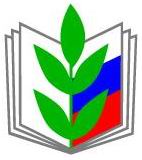 ПРОФЕССИОНАЛЬНЫЙ СОЮЗ РАБОТНИКОВ НАРОДНОГО ОБРАЗОВАНИЯ И НАУКИ РОССИЙСКОЙ ФЕДЕРАЦИИСАРАТОВСКАЯ ОБЛАСТНАЯ ОРГАНИЗАЦИЯ ПРОФЕССИОНАЛЬНОГО СОЮЗА РАБОТНИКОВ НАРОДНОГО ОБРАЗОВАНИЯ И НАУКИ РОССИЙСКОЙ ФЕДЕРАЦИИ(САРАТОВСКАЯ ОБЛАСТНАЯ ОРГАНИЗАЦИЯ «ОБЩЕРОССИЙСКОГО ПРОФСОЮЗА ОБРАЗОВАНИЯ»)ПРЕЗИДИУМПОСТАНОВЛЕНИЕПРОФЕССИОНАЛЬНЫЙ СОЮЗ РАБОТНИКОВ НАРОДНОГО ОБРАЗОВАНИЯ И НАУКИ РОССИЙСКОЙ ФЕДЕРАЦИИСАРАТОВСКАЯ ОБЛАСТНАЯ ОРГАНИЗАЦИЯ ПРОФЕССИОНАЛЬНОГО СОЮЗА РАБОТНИКОВ НАРОДНОГО ОБРАЗОВАНИЯ И НАУКИ РОССИЙСКОЙ ФЕДЕРАЦИИ(САРАТОВСКАЯ ОБЛАСТНАЯ ОРГАНИЗАЦИЯ «ОБЩЕРОССИЙСКОГО ПРОФСОЮЗА ОБРАЗОВАНИЯ»)ПРЕЗИДИУМПОСТАНОВЛЕНИЕПРОФЕССИОНАЛЬНЫЙ СОЮЗ РАБОТНИКОВ НАРОДНОГО ОБРАЗОВАНИЯ И НАУКИ РОССИЙСКОЙ ФЕДЕРАЦИИСАРАТОВСКАЯ ОБЛАСТНАЯ ОРГАНИЗАЦИЯ ПРОФЕССИОНАЛЬНОГО СОЮЗА РАБОТНИКОВ НАРОДНОГО ОБРАЗОВАНИЯ И НАУКИ РОССИЙСКОЙ ФЕДЕРАЦИИ(САРАТОВСКАЯ ОБЛАСТНАЯ ОРГАНИЗАЦИЯ «ОБЩЕРОССИЙСКОГО ПРОФСОЮЗА ОБРАЗОВАНИЯ»)ПРЕЗИДИУМПОСТАНОВЛЕНИЕПРОФЕССИОНАЛЬНЫЙ СОЮЗ РАБОТНИКОВ НАРОДНОГО ОБРАЗОВАНИЯ И НАУКИ РОССИЙСКОЙ ФЕДЕРАЦИИСАРАТОВСКАЯ ОБЛАСТНАЯ ОРГАНИЗАЦИЯ ПРОФЕССИОНАЛЬНОГО СОЮЗА РАБОТНИКОВ НАРОДНОГО ОБРАЗОВАНИЯ И НАУКИ РОССИЙСКОЙ ФЕДЕРАЦИИ(САРАТОВСКАЯ ОБЛАСТНАЯ ОРГАНИЗАЦИЯ «ОБЩЕРОССИЙСКОГО ПРОФСОЮЗА ОБРАЗОВАНИЯ»)ПРЕЗИДИУМПОСТАНОВЛЕНИЕ
«09 » ноября 2021 г.
г. Саратов
г. Саратов
№ 13Об итогах тематической проверки по теме«Соблюдение трудовых прав работниковучреждений профессионального образования припереходе на электронные  трудовые книжки, заключение трудовых договоров и дополнительныхсоглашений», мониторинга по оплате труда.Об итогах тематической проверки по теме«Соблюдение трудовых прав работниковучреждений профессионального образования припереходе на электронные  трудовые книжки, заключение трудовых договоров и дополнительныхсоглашений», мониторинга по оплате труда.